ПРОЕКТВнесен временно исполняющим полномочия Главы Тутаевского муниципального районаМ.К. Новиковой____________________(подпись)«__» ______________20__г.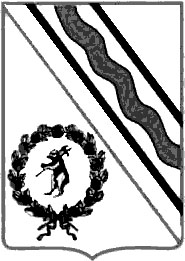 Муниципальный СоветТутаевского муниципального районаРЕШЕНИЕот __________ № _____г. ТутаевО внесении изменений в положение о Департаменте муниципального имущества Администрации Тутаевского муниципального района, утвержденное решением Муниципального Совета Тутаевского муниципального района от 28.03.2019 № 46-г. В соответствии с Федеральным законом от 06.10.2003 № 131-ФЗ «Об общих принципах организации местного самоуправления Российский Федерации», Уставом Тутаевского муниципального района, Уставом городского поселения Тутаев Муниципальный Совет Тутаевского муниципального районаРЕШИЛ:1. Внести в положение о Департаменте муниципального имущества Администрации Тутаевского муниципального района, утвержденное решением Муниципального Совета Тутаевского муниципального района от 28.03.2019 № 46-г «Об утверждении положения о Департаменте муниципального имущества Администрации Тутаевского муниципального района» следующие изменения:1) пункт 2.3. раздела 2 и пункт 3.33 раздела 3 исключить.2. Наделить полномочиями по регистрации изменений в положение о Департаменте муниципального имущества Администрации Тутаевского муниципального района Израйлеву Александру Вадимовну.3. Контроль за исполнением настоящего решения возложить на постоянную комиссию Муниципального Совета Тутаевского муниципального района по экономической политике и вопросам местного самоуправления (Кулаков П.Н.)4. Настоящее решение вступает в силу после его официального опубликования.Председатель Муниципального СоветаТутаевского муниципального района 				    М.А. ВанюшкинГлава Тутаевскогомуниципального района								Д.Р.ЮнусовЛИСТ СОГЛАСОВАНИЯ к решениюЭлектронная копия сдана                                 ______________  «____» _________ 2019 года_______Специальные отметки (НПА/ПА) _______________РассылкаАдм. – 1ДМИ – 1МУ ИЦ «Берега» - 1 экз.Должность, Ф.И.О.,исполнителя и согласующих лицДата и время получения документаДата и время согласования (отказа в согласовании)Личная подпись, расшифровка (с пометкой «Согласовано», «Отказ в согласовании»)ЗамечанияИсполнитель:И.о. Заместителя Главы Администрации ТМР – директора ДМИ АТМРИзрайлева А.В.Начальник юридического отдела                                           В.В. КонновУправляющий деламиАдминистрации ТМРС.В. Балясникова